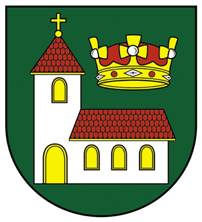 OBEC KOSTOLNÉ KRAČANYOBECNÝ ÚRAD - ŠIPOŠOVSKÉ KRAČANY č. 149 KOSTOLNÉ KRAČANY 930 03Utvorenie volebného okrsku a určenie volebnej miestnosti pre Voľby do orgánov samosprávy obcí a pre Voľby do orgánov samosprávnych krajov, konané dňa 29.10.2022          V zmysle § 8 ods. 1 zák. č. 180/2014 Z. z. o podmienkach výkonu  volebného práva a o zmene a doplnení niektorých zákonov v znení neskorších predpisov určujem volebné okrsky a v nich volebné miestnosti nasledovne:Okrsok č.1Volebná miestnosť: kultúrny dom  - Šipošovské Kračany č. 149Zahŕňa obce: Kostolné Kračany časť – Kyncelové Kračany, Moravské Kračany, Pinkové Kračany, Šipošovské Kračany, Amadeho Kračany V Kostolných Kračanoch, dňa 28.07.2022                                                                                                                    Ladislav Gódány                                                                                                                        Starosta obce